	ГУ «Республиканский интернат ветеранов войны и труда» (далее - интернат) создан с целью стационарного социального обслуживания. В интернате организован постоянный уход и помощь пожилым людям, бытовое обслуживание и медицинская помощь. Формы проживания в интернате:- Государственное обеспечение. В отделение могут вселяться граждане, достигшие возраста, дающего право на пенсию по возрасту на общих основаниях, и инвалиды I и II группы, нуждающиеся в постоянном постороннем уходе или посторонней помощи, бытовом обслуживании и медицинской помощи из числа: - инвалидов и участников Великой отечественной войны; - Героев Советского Союза; - Героев Социалистического труда;- граждан удостоенных звания «Герой Беларуси»; - бывших узников фашистских концлагерей; - членов семей военнослужащих, партизан и подпольщиков, погибших в годы Великой отечественной войны при исполнении воинских обязанностей; - граждан, заболевших и перенесших лучевую болезнь, вызванную последствиями катастрофы на Чернобыльской АЭС; - граждан, имеющих почетные звания СССР (народный, заслуженный), а также удостоенных почетных званий Республики Беларусь (народный, заслуженный); - лауреатов Ленинской и Государственной премии СССР, а также лауреатов Государственной премии Республики Беларусь; - действительных членов (академиков) и членов- корреспондентов Национальной академии наук Беларуси; - выдающихся спортсменов; - граждан награжденных орденами СССР, орденами Республики Беларусь.- Общее отделение. В отделение могут вселяться граждане, достигшие возраста, дающего право на пенсию по возрасту на общих основаниях, и инвалиды I и II группы, нуждающиеся в постоянном постороннем уходе или посторонней помощи, бытовом обслуживании и медицинской помощи из числа: - инвалидов и участников Великой отечественной войны; - Героев Советского Союза; - Героев Социалистического труда;- граждан удостоенных звания «Герой Беларуси»; - бывших узников фашистских концлагерей; - членов семей военнослужащих, партизан и подпольщиков, погибших в годы Великой отечественной войны при исполнении воинских обязанностей; - граждан, заболевших и перенесших лучевую болезнь, вызванную последствиями катастрофы на Чернобыльской АЭС; - ветеранов труда;- граждан, имеющих почетные звания СССР (народный, заслуженный), а также удостоенных почетных званий Республики Беларусь (народный, заслуженный); - лауреатов Ленинской и Государственной премии СССР, а также лауреатов Государственной премии Республики Беларусь; - действительных членов (академиков) и членов- корреспондентов Национальной академии наук Беларуси; - выдающихся спортсменов; - граждан награжденных орденами СССР, орденами Республики Беларусь. Стоимость пребывания в интернате составляет 17,22 (семнадцать рублей 22 копейки) в сутки. - Отделение повышенной комфортности. В отделение могут вселяться граждане, достигшие возраста, дающего право на пенсию по возрасту на общих основаниях, и инвалиды I и II группы, нуждающиеся в постоянном постороннем уходе или посторонней помощи, бытовом обслуживании и медицинской помощи из числа ветеранов труда.  Стоимость пребывания в интернате составляет 28,88 (двадцать восемь рублей 88 копеек) для граждан без нарушения функции передвижения в сутки и 32,03 (тридцать два рубля 03 копейки) для граждан с нарушениями функции передвижения.- Отделение краткосрочного пребывания. В отделение могут вселяться граждане, достигшие возраста, дающего право на пенсию по возрасту на общих основаниях. Граждане имеют право пребывать в интернате до одного месяца, но не более трех месяцев в год. Стоимость пребывания в интернате составляет 20,06 (двадцать рублей 06 копеек) в сутки.ГУ «Республиканский интернат ветеранов войны и труда» имеет широкую оздоровительную базу: бассейн, сауны, физиотерапевтическое отделение, спелео лечение, фито терапия, также в интернате есть круглосуточный медицинский пост, врачи различных направлений.Наш адрес: Минская область, Минский район, а/г Ждановичи, РИВВиТ, тел. 509-83-35, электронная почта riwwit@yandex.by.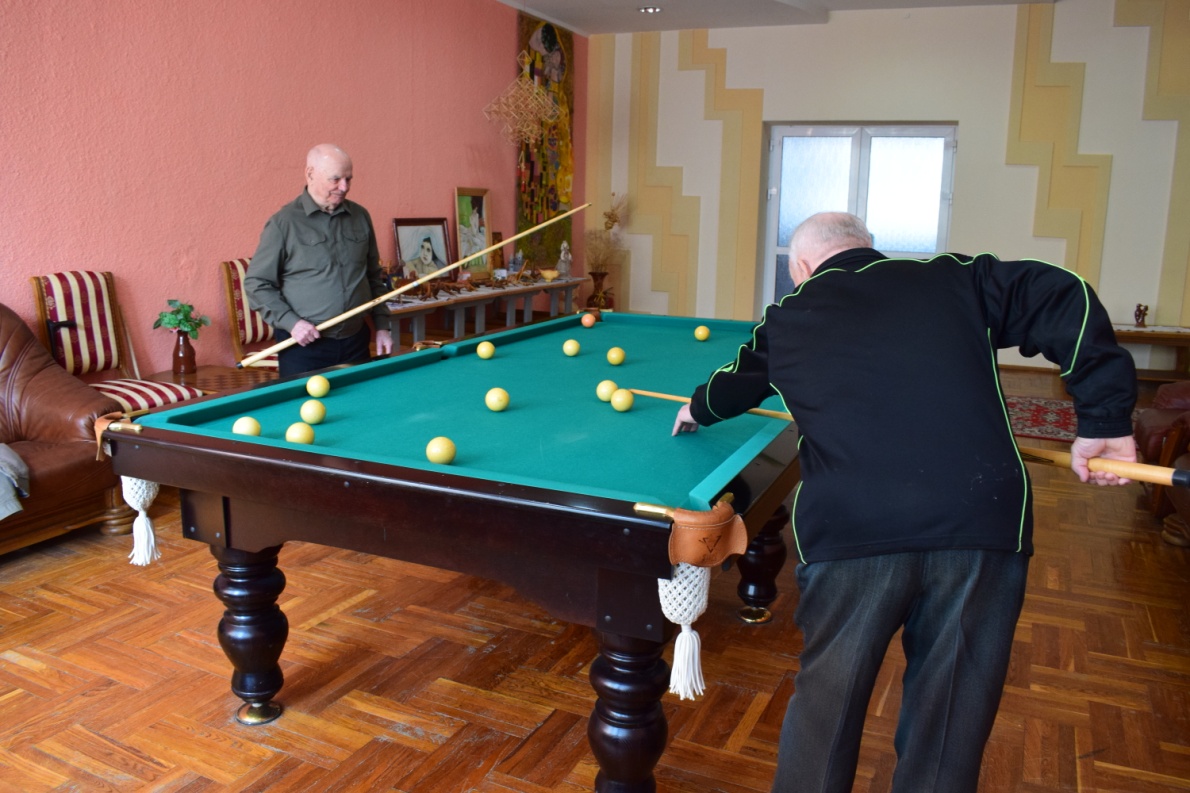 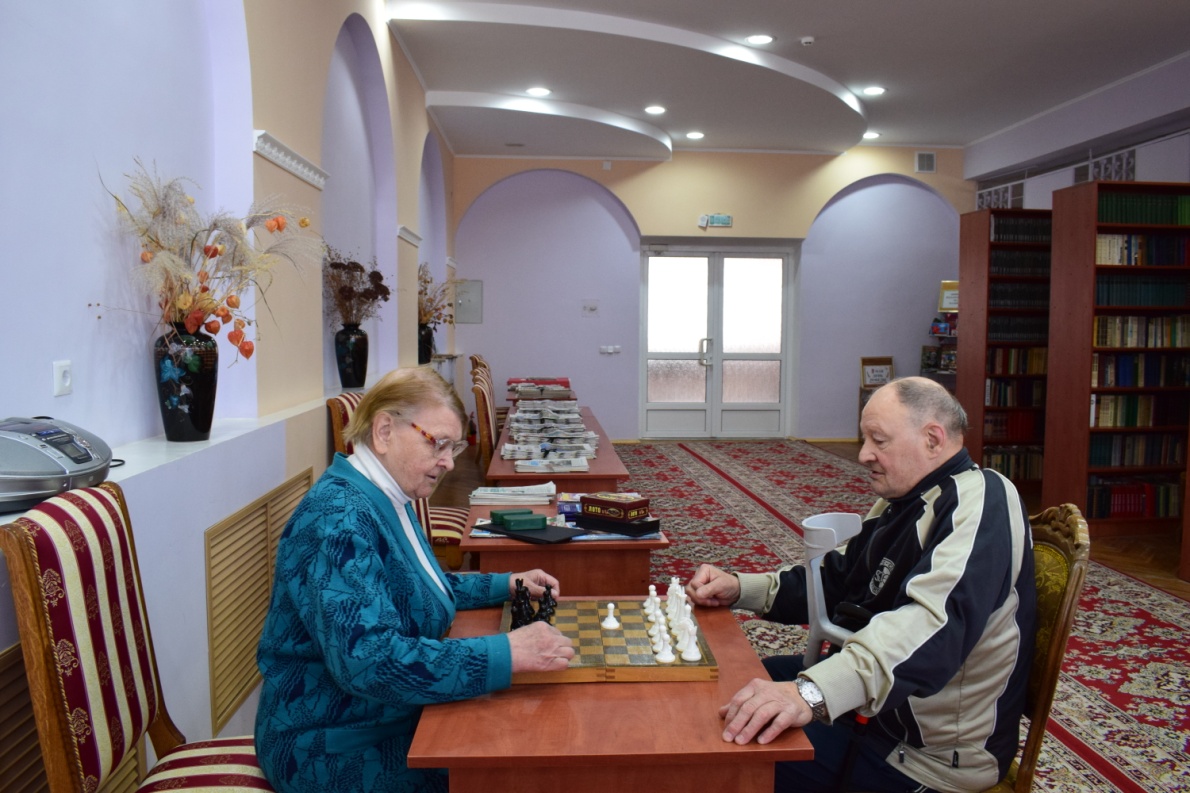 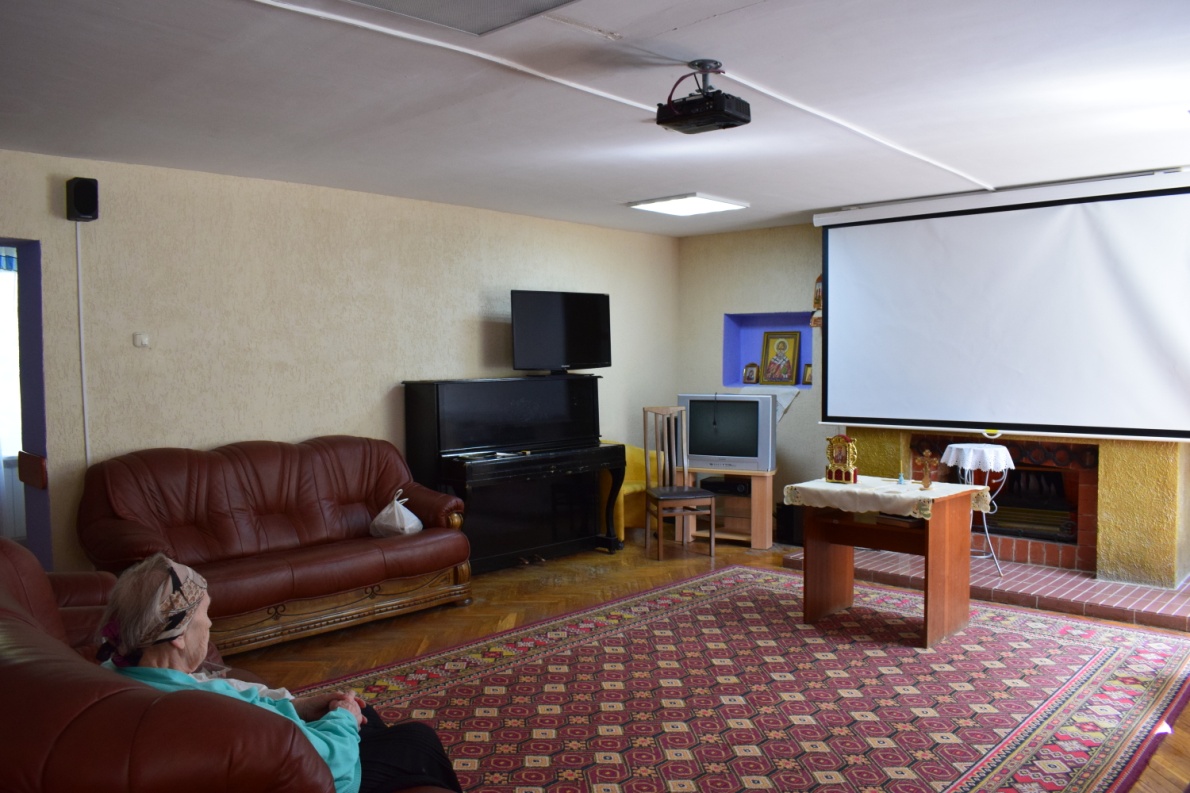 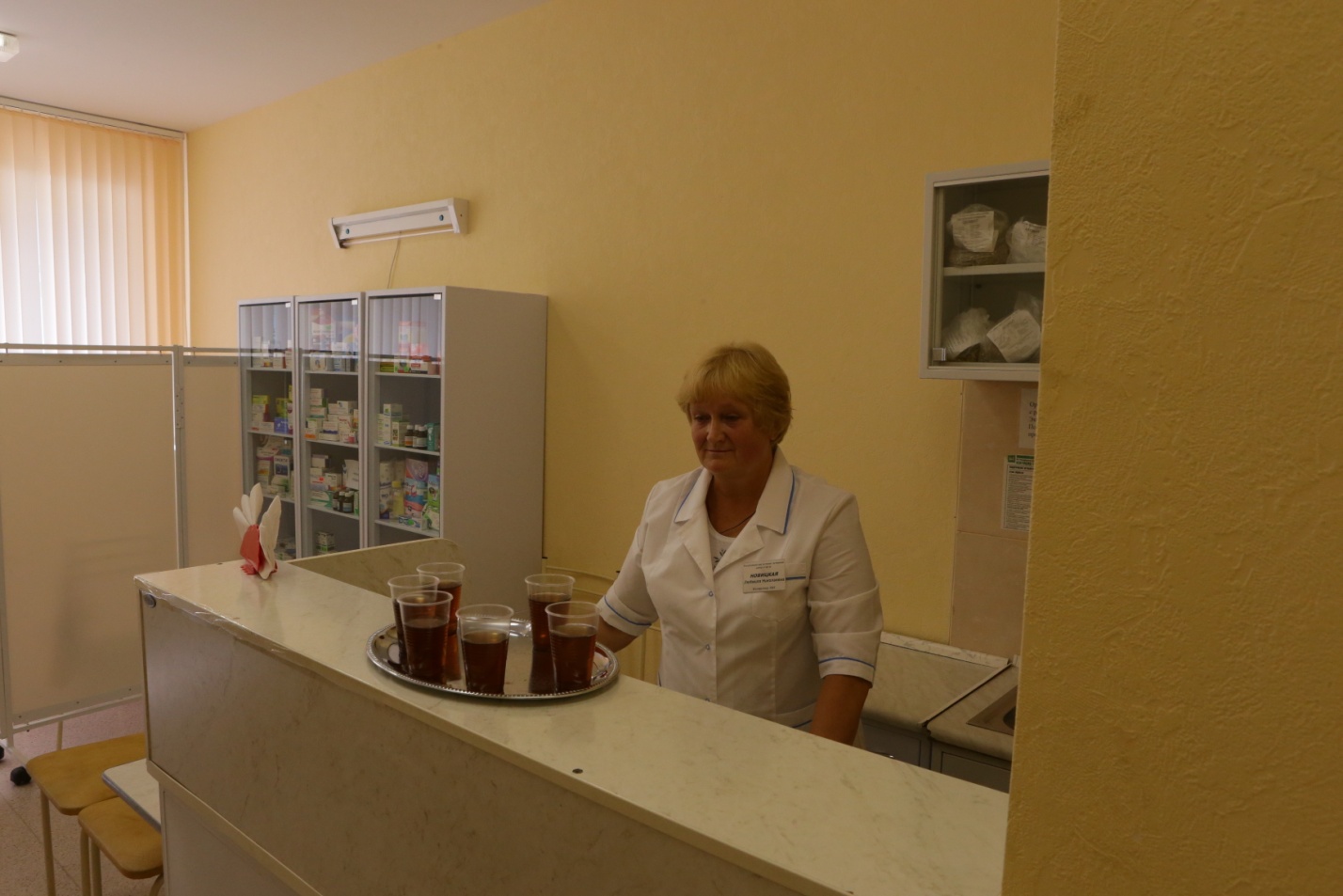 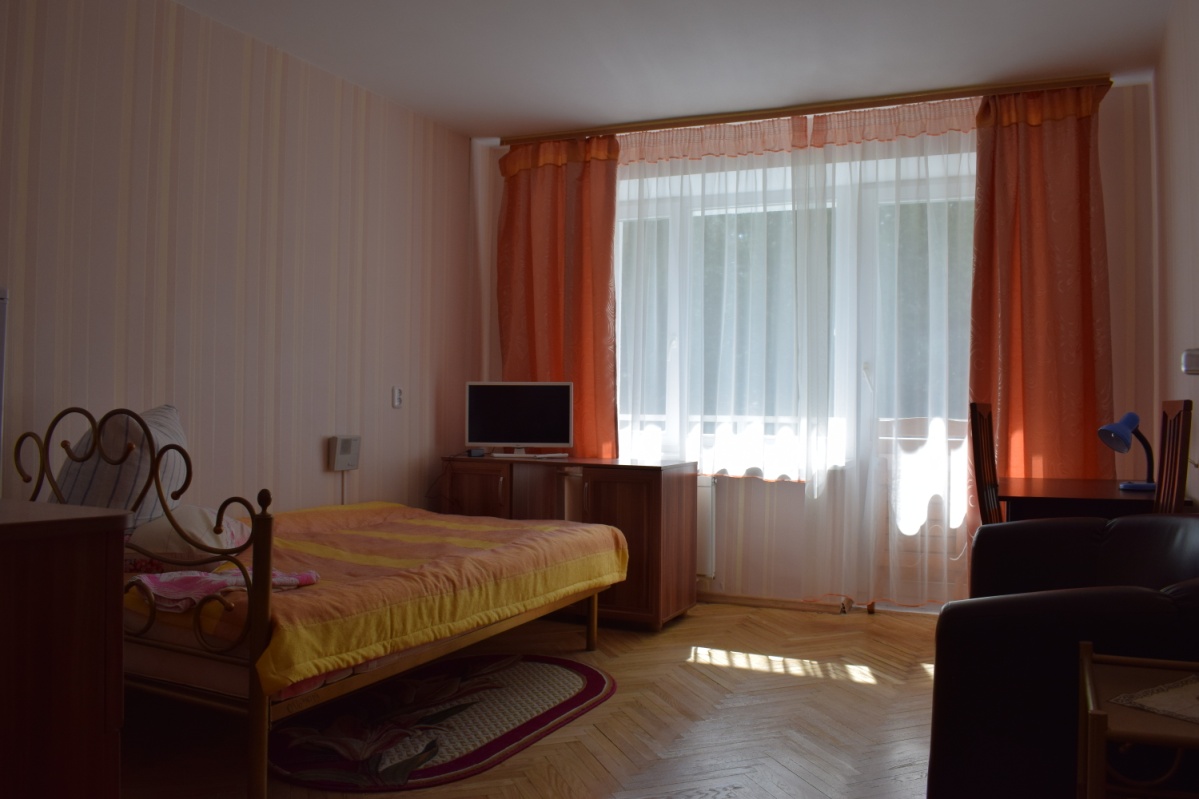 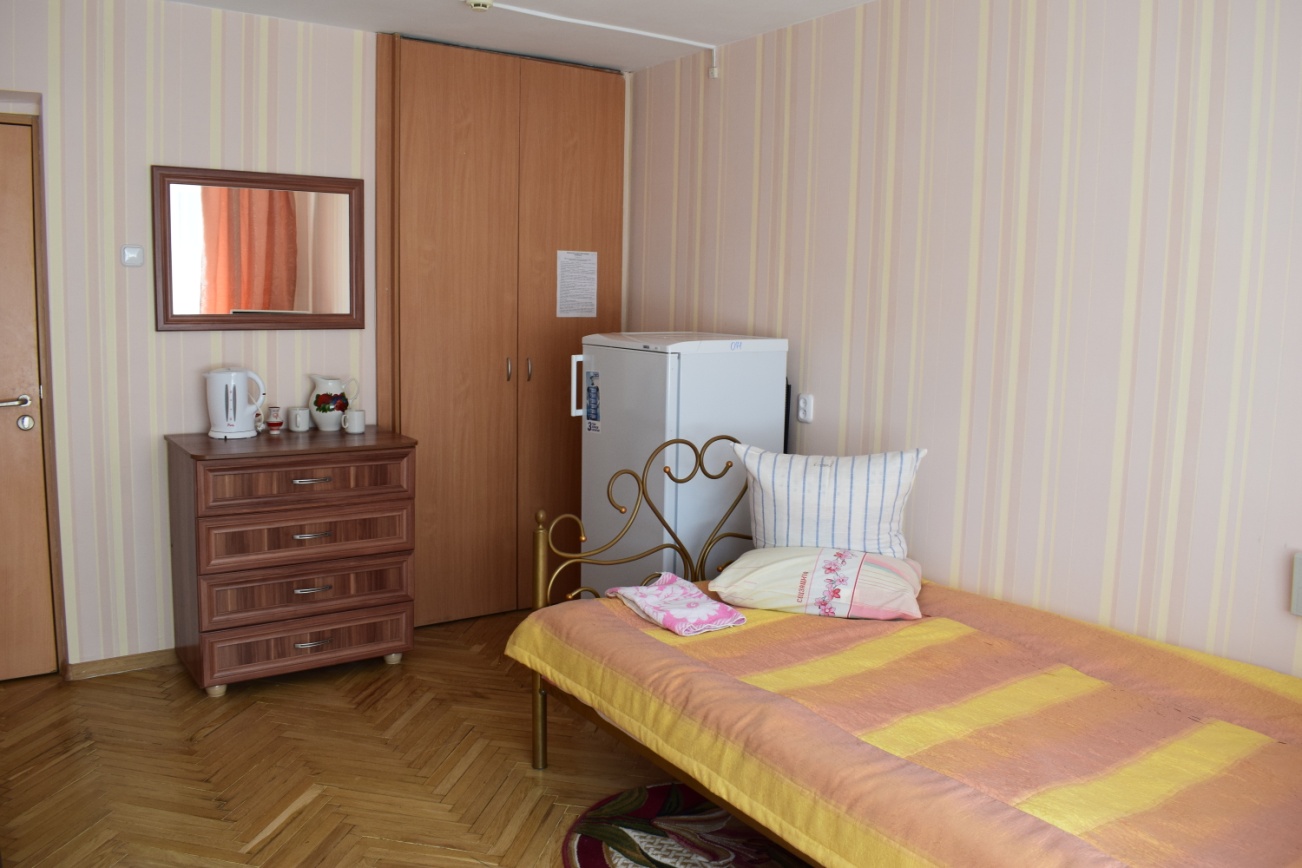 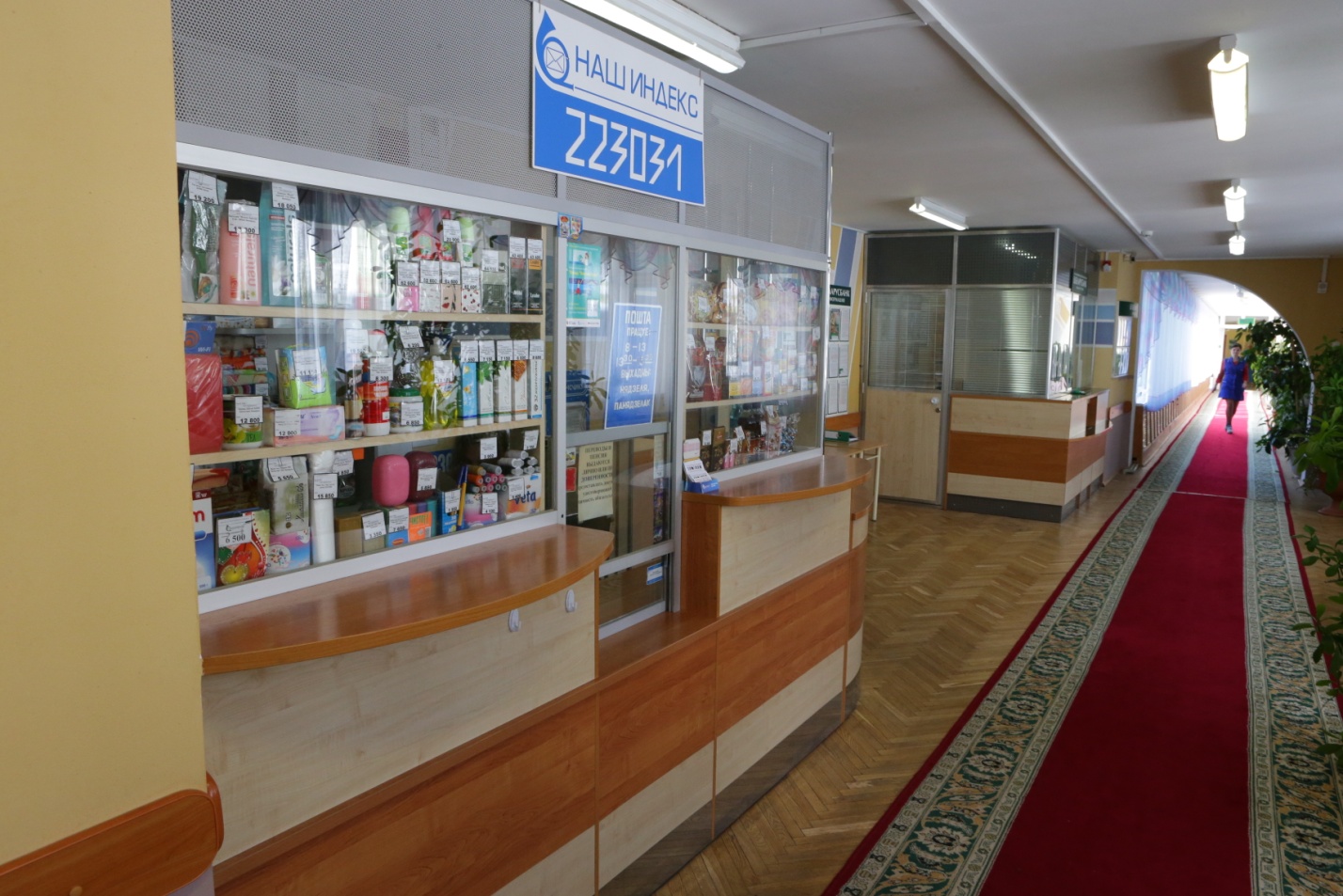 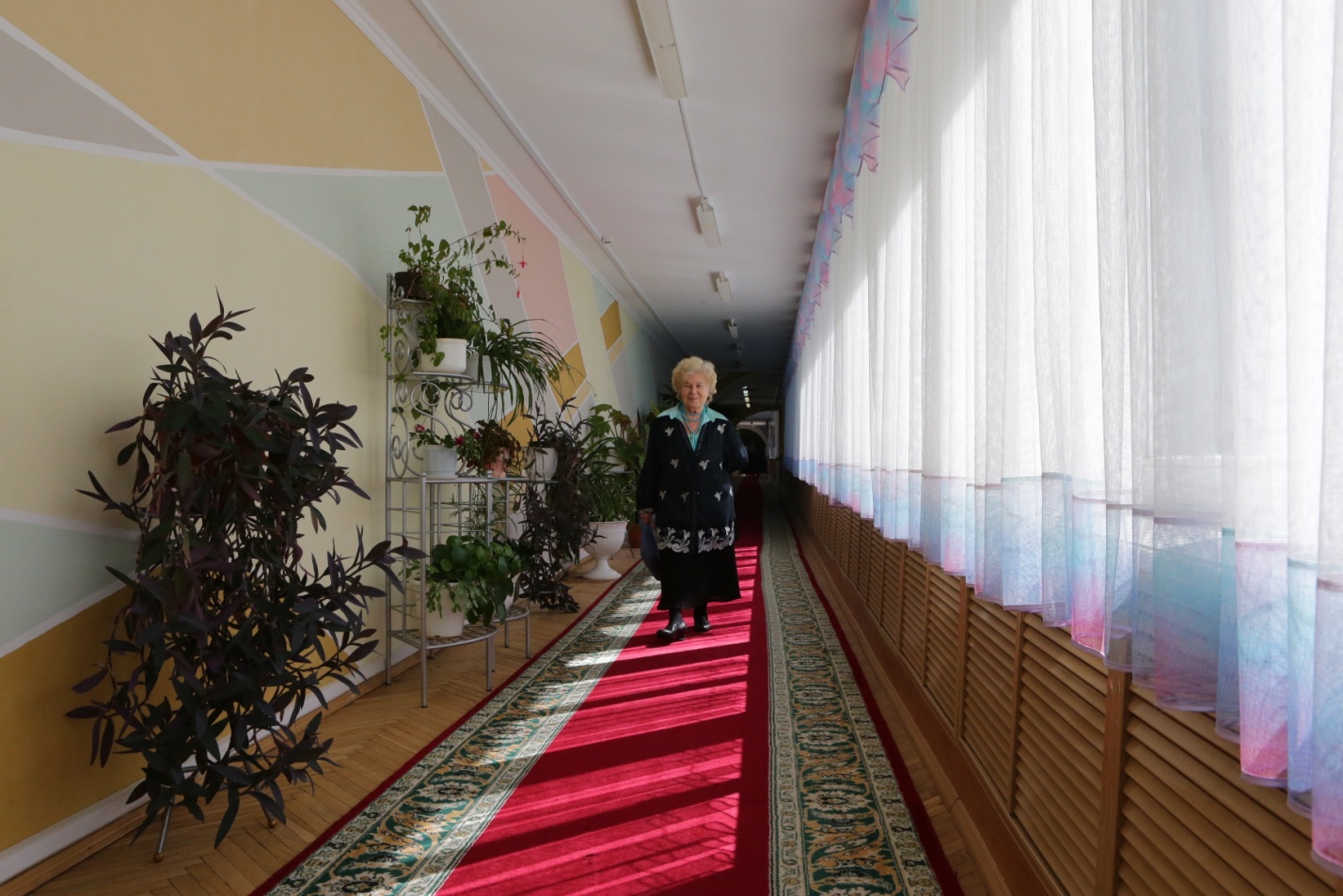 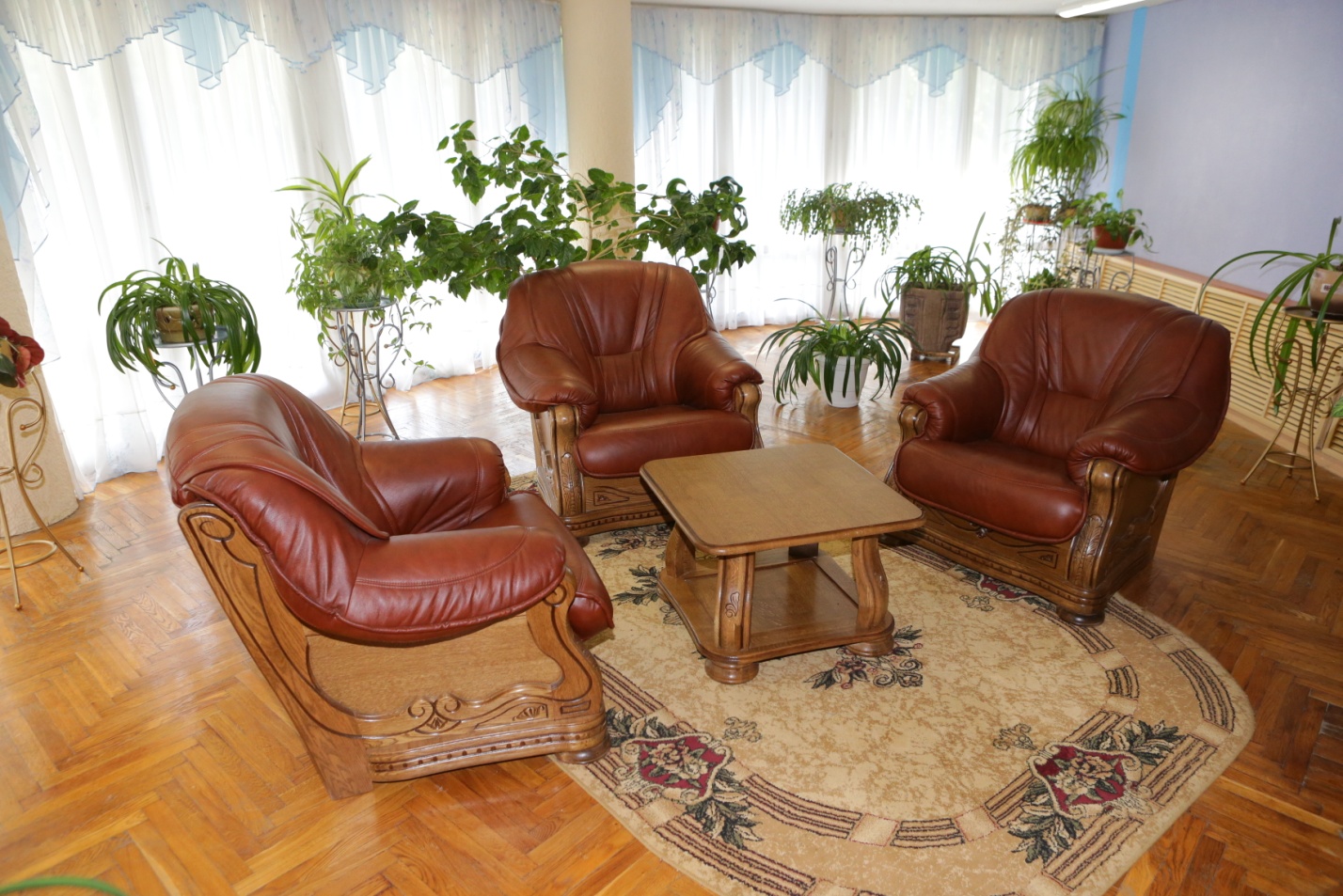 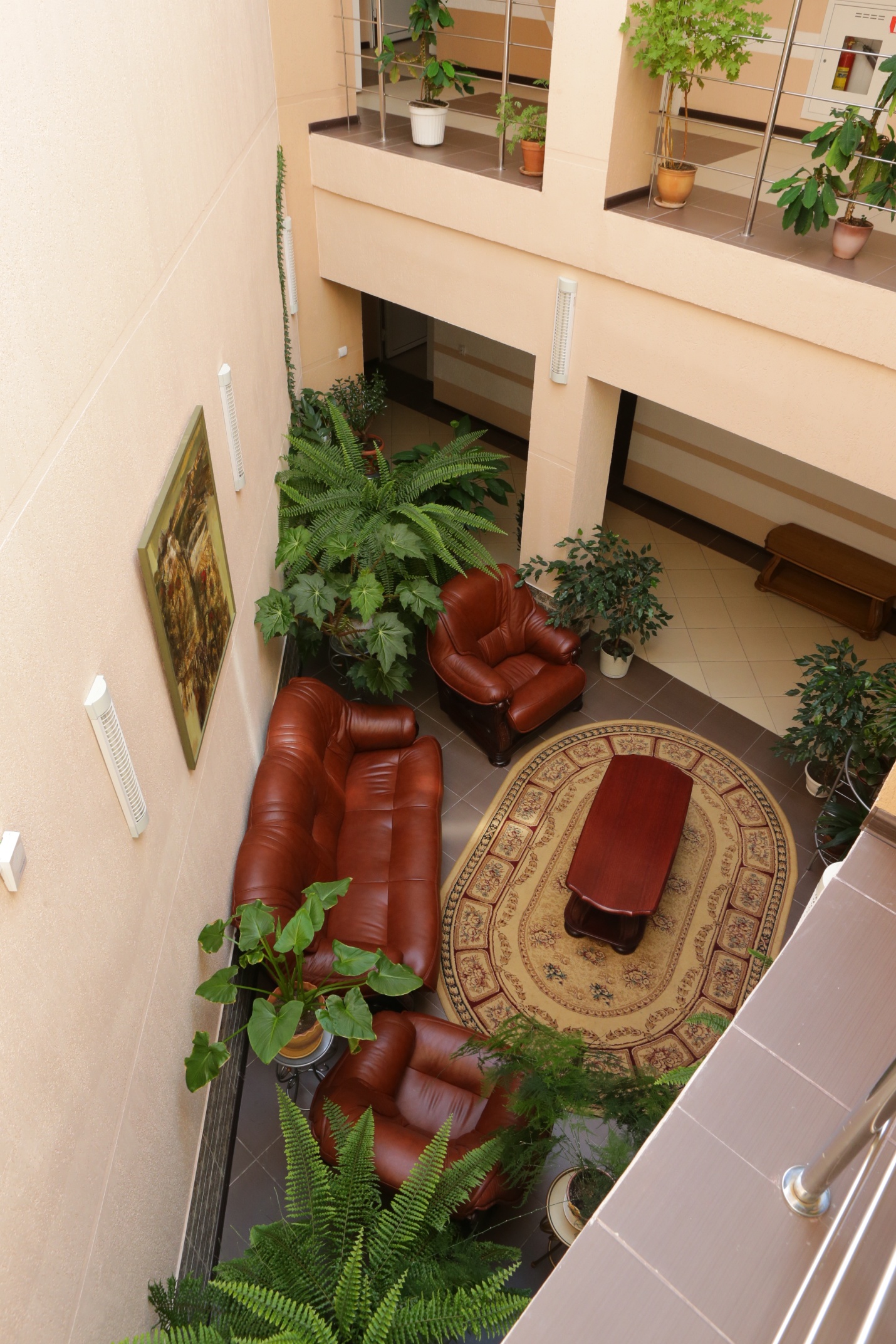 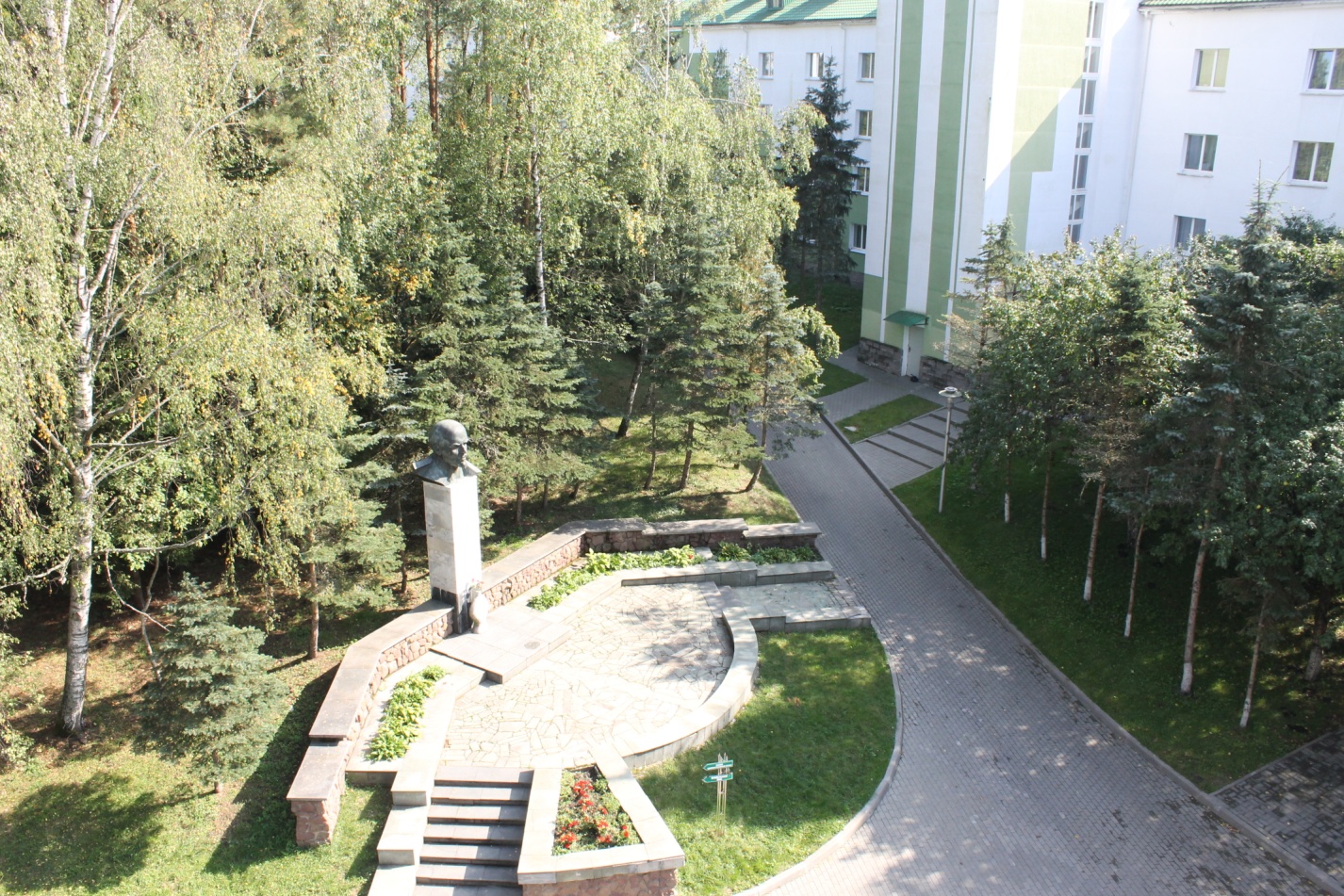 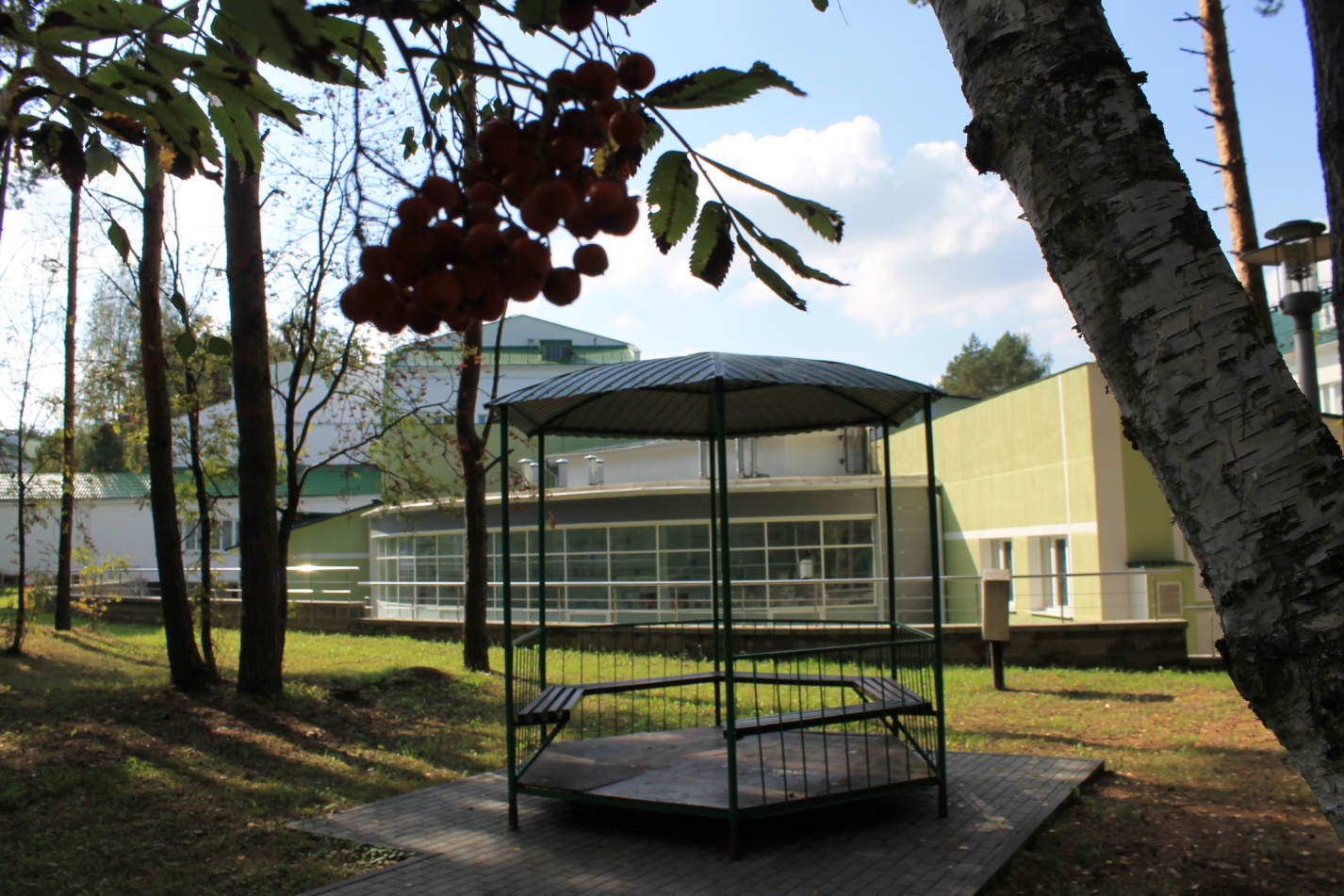 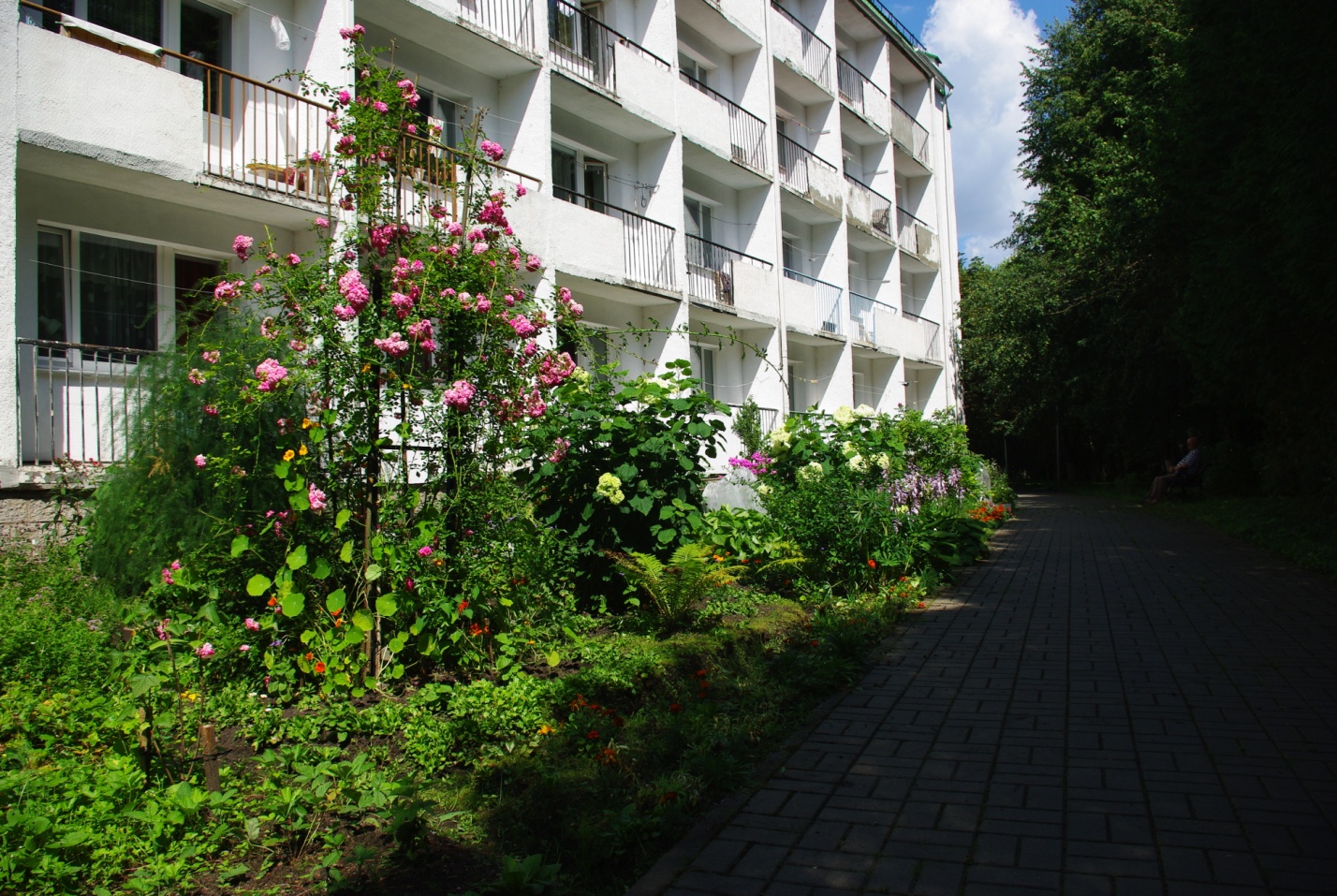 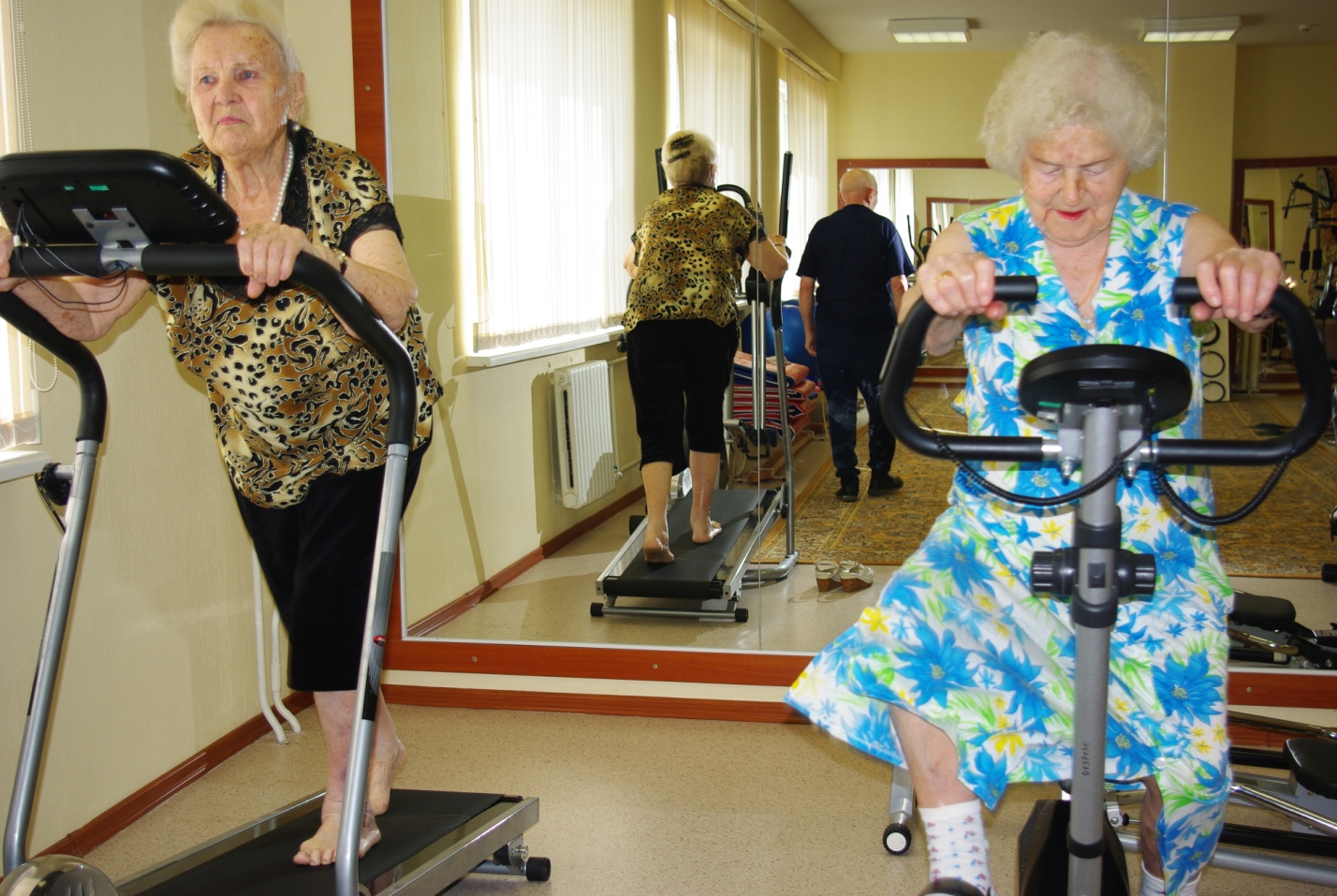 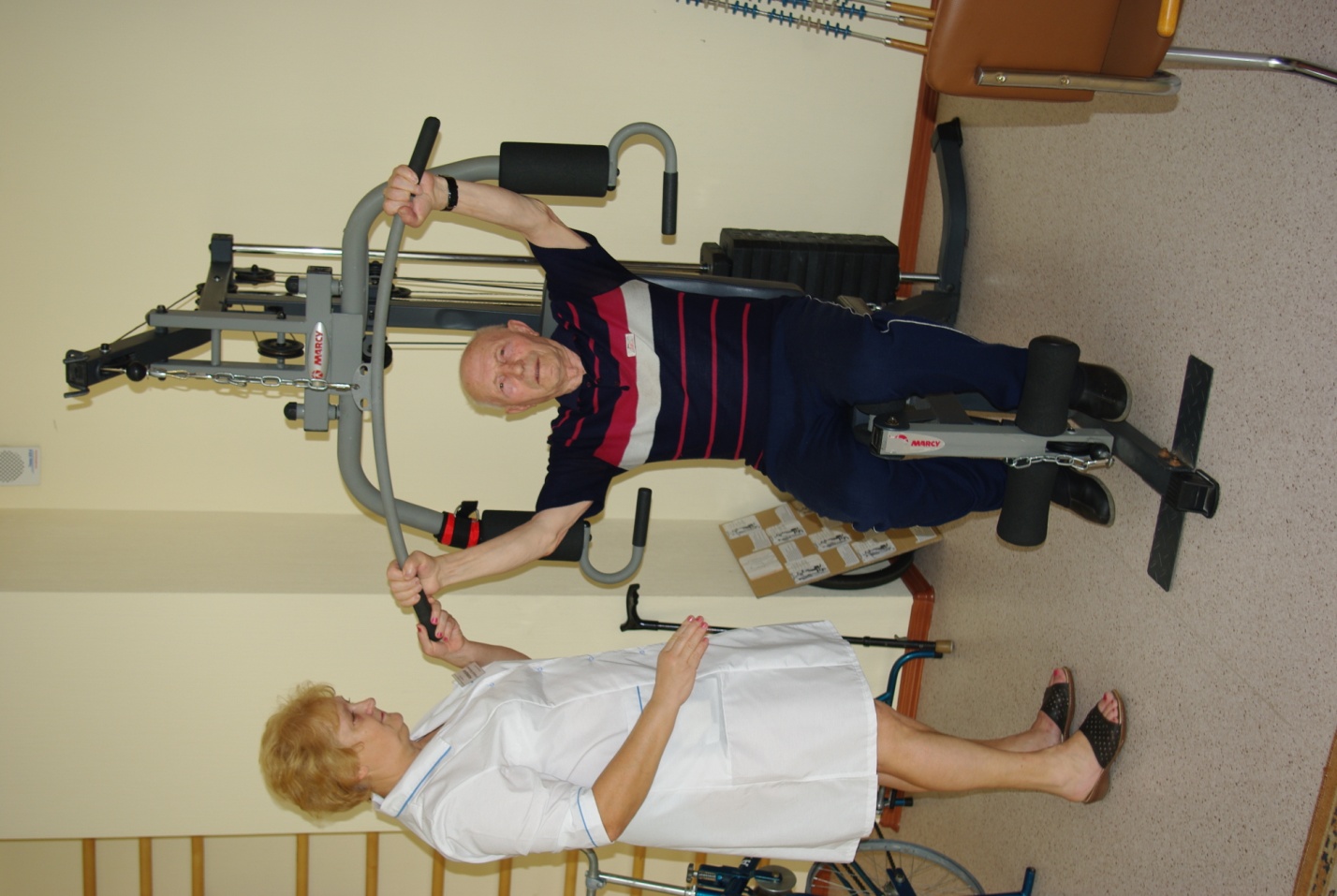 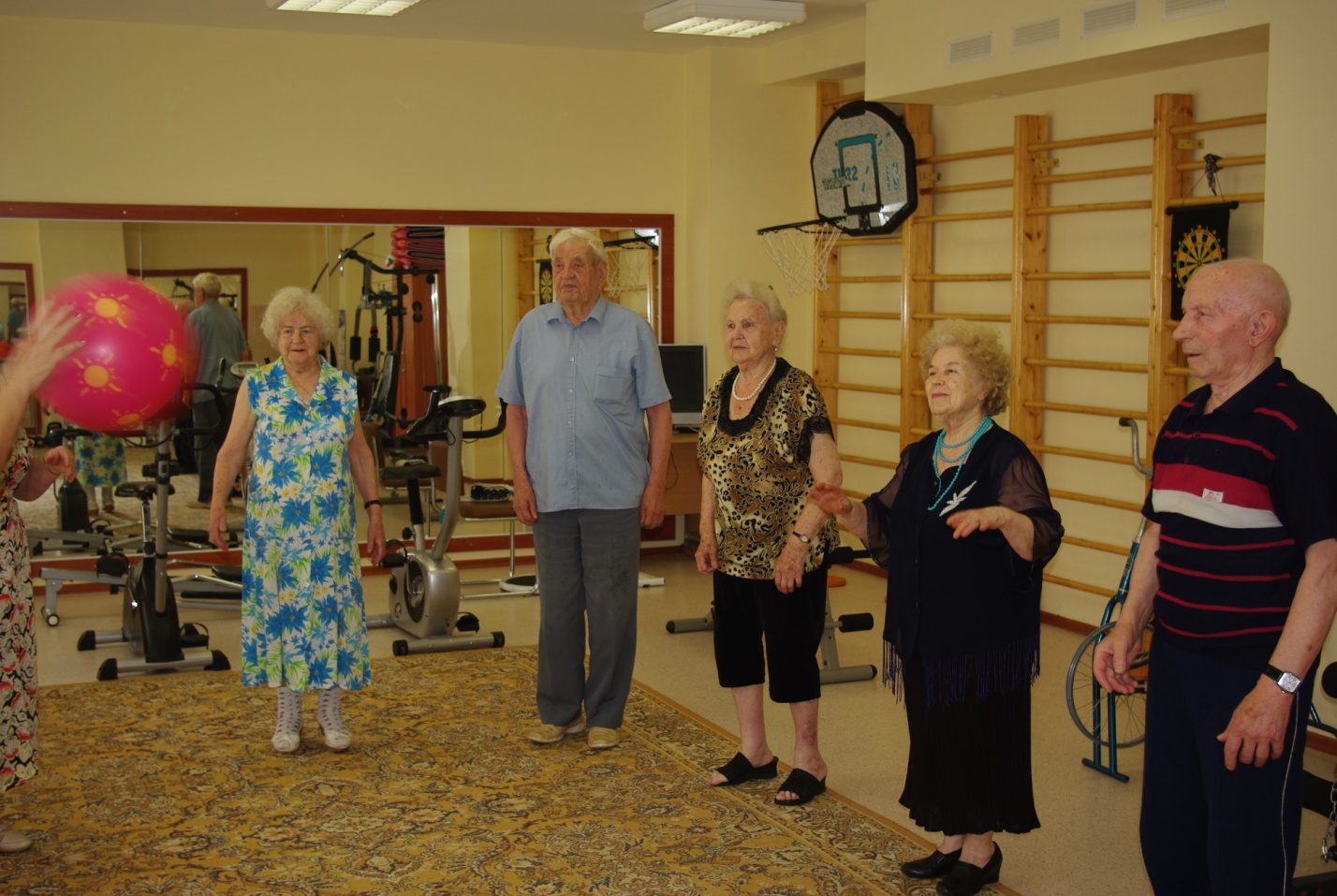 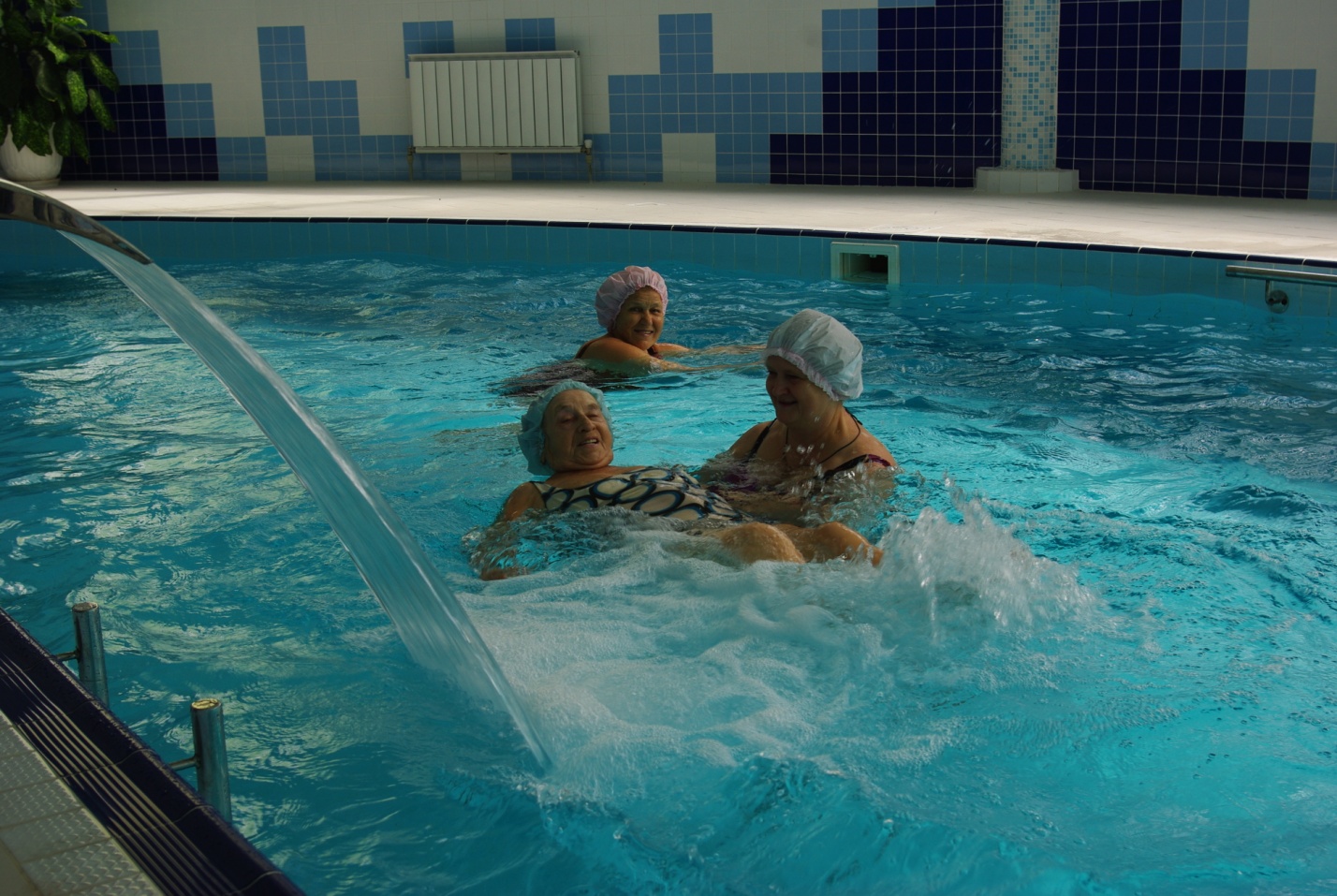 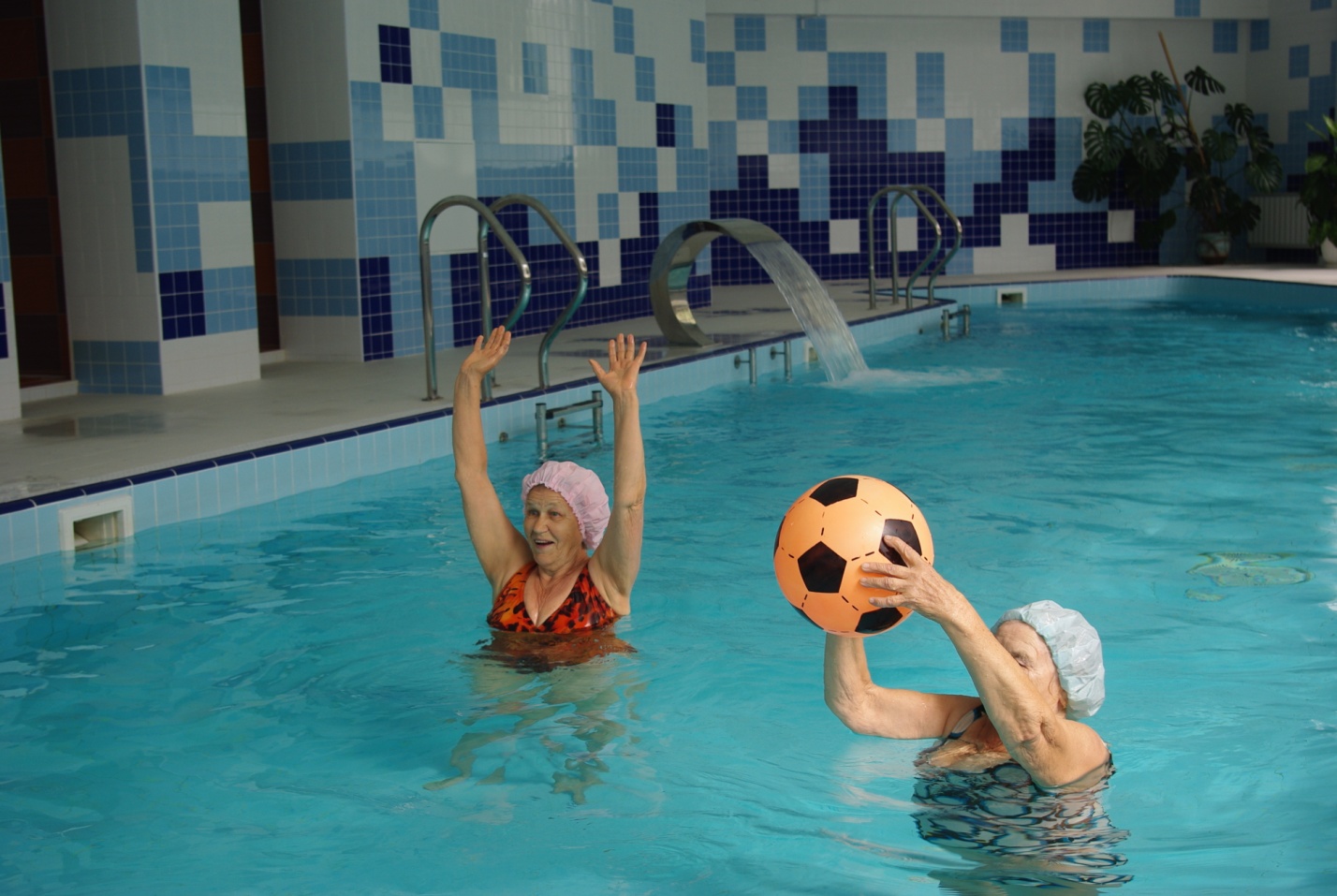 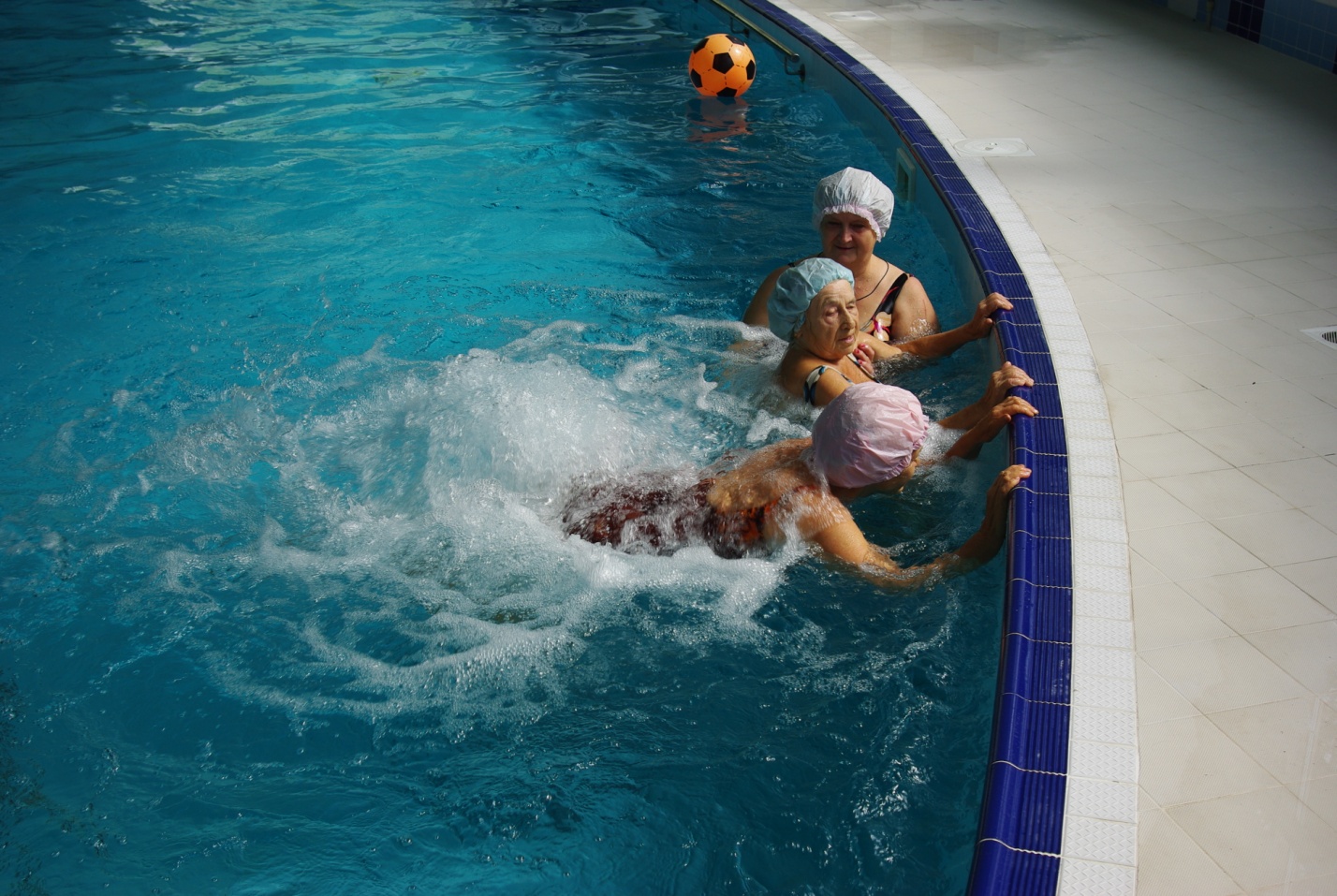 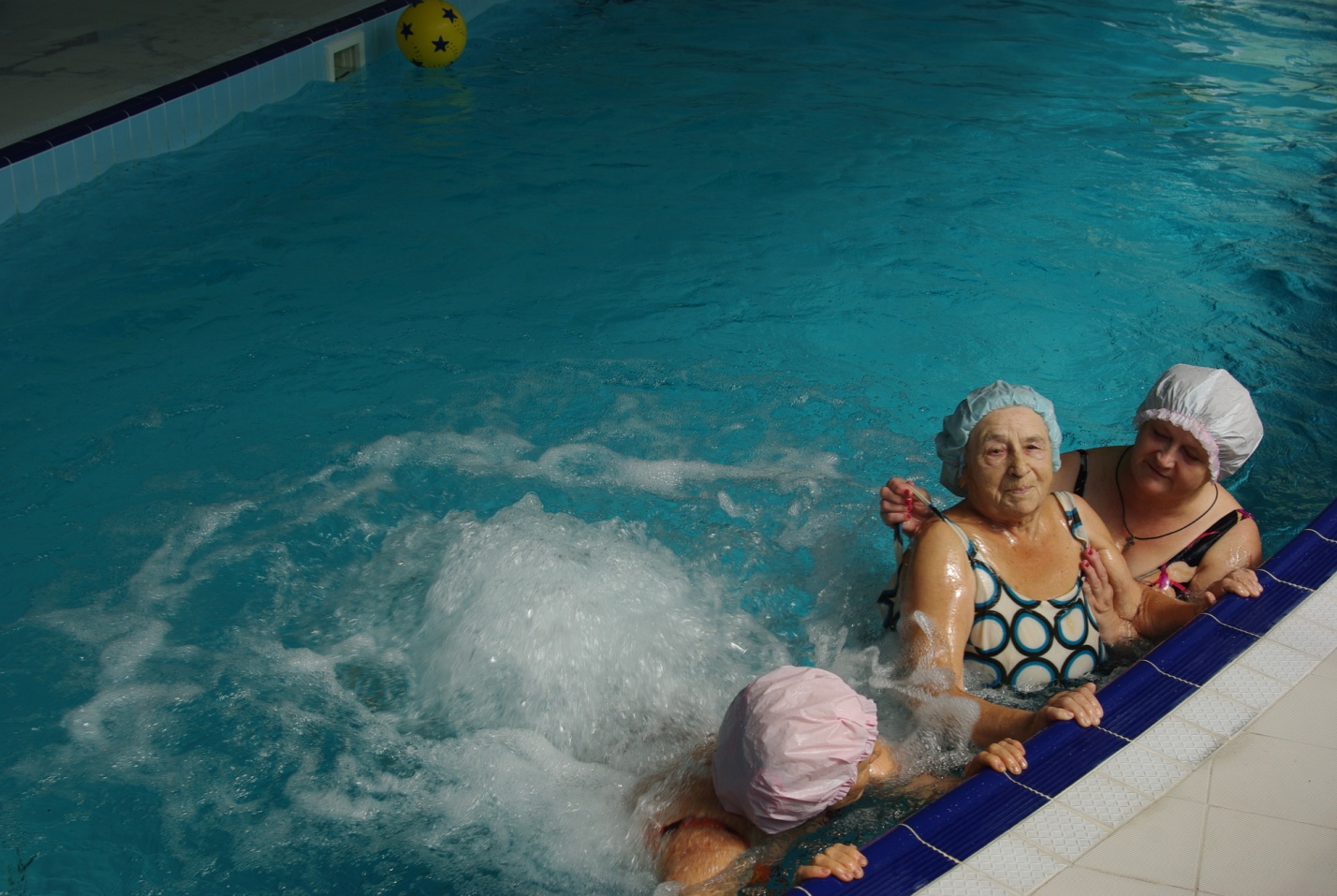 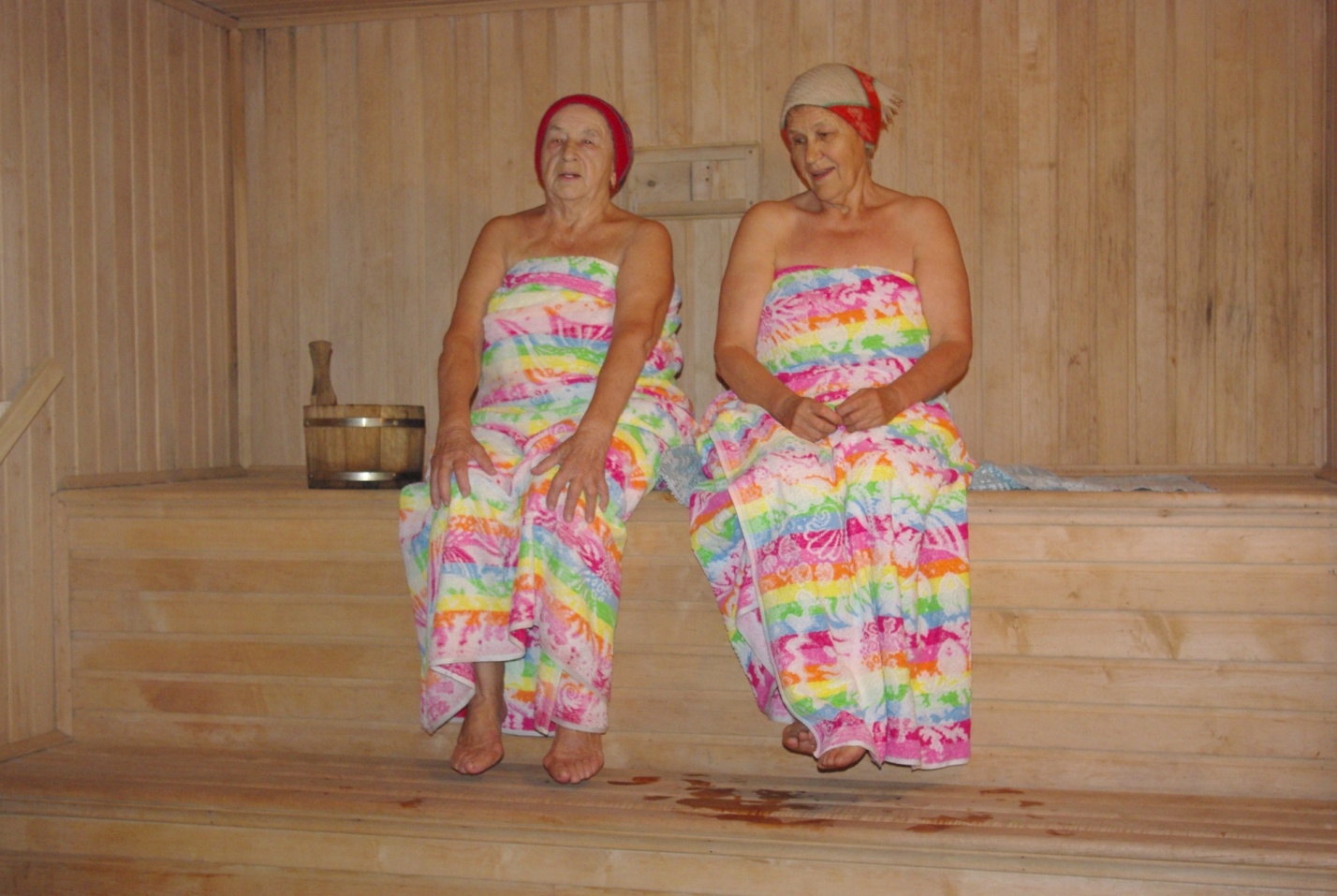 